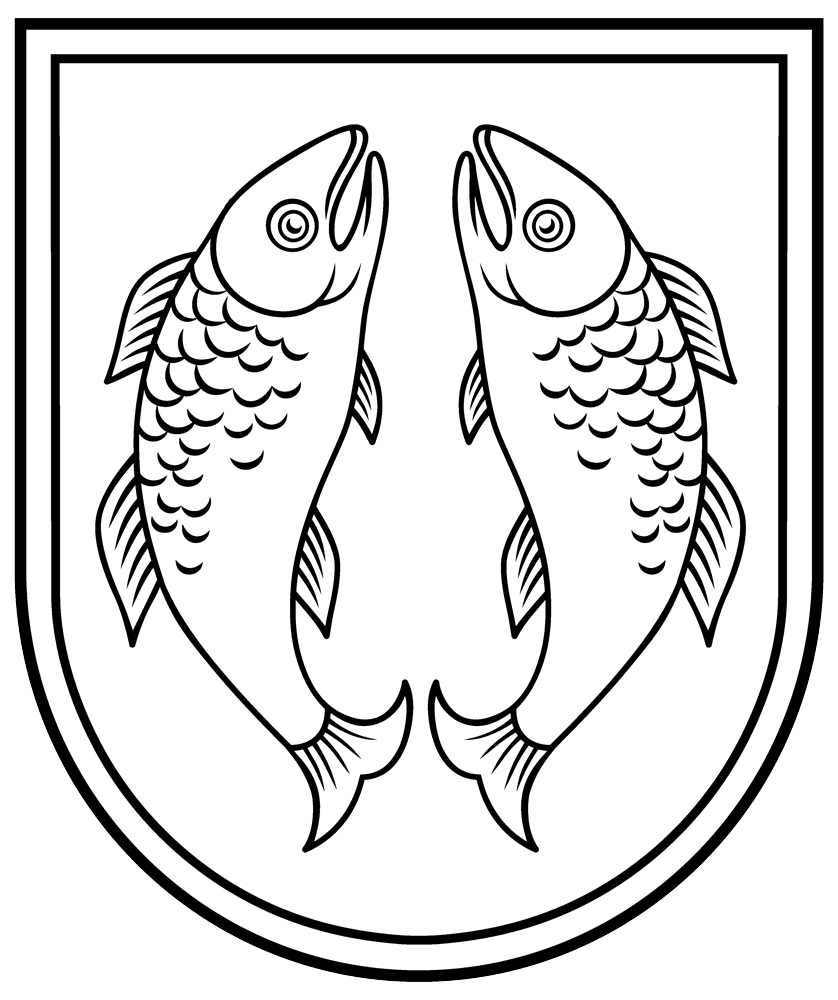 ROJAS NOVADA DOMEReģistrācijas Nr. 90002644930Zvejnieku iela 3, Roja, Rojas novads, Latvija, LV - 3264Tālrunis: +371 63232050, : +371 63232054, e - pasts: roja@roja.lvSAISTOŠIE NOTEIKUMIRojas novadā Nr.4/2016APSTIPRINĀTIar Rojas  novada domes2016.gada 16.februāra lēmumu Nr.27(protokols Nr.2)„Par mācību maksu Rojas Mūzikas un mākslas skolā”Izdoti saskaņā ar Izglītības likuma 12.panta otro prim daļuI.Vispārīgie jautājumi1. Saistošie noteikumi (turpmāk – Noteikumi) nosaka Rojas Mūzikas un mākslas skolā (turpmāk tekstā – Izglītības iestāde) mācību maksu un maksas atvieglojumu noteikšanas kārtību.2. Mācību maksa ir vecāku līdzfinansējums, kas veido daļu no Izglītības iestādes finanšu līdzekļiem.3. Mācību maksa tiek iekasēta mācību laikā, atskaitot vasaras brīvlaiku.4. Uzsākot mācības Izglītības iestādē, izglītojamā vecāks/aizbildnis ar Izglītības iestādes direktoru slēdz savstarpēju līgumu par mācībām, kurā paredzētas mācību maksas saistības.II. Mācību maksas apmērs un samaksas kārtība5. Mācību maksa par vienu kalendāro mēnesi Izglītības iestādē tiek noteikta vienam izglītojamajam nosakot to ar Rojas novada domes lēmumu:5.1. Rojas Mūzikas un mākslas skolas skolēniem apgūstot vienu mācību programmu;5.2. Rojas Mūzikas un mākslas skolas skolēniem apgūstot vairāk kā vienu mācību programmu;5.3. Mācību maksa Interešu izglītības programmā (bez vecuma ierobežojuma).6. Mācību maksu par katru mēnesi līdz mēneša 25.datumam jāmaksā Rojas novada domes kasē vai ar pārskaitījumu – Rojas novada dome, reģ.Nr.90002644930, a/s „SEB banka”, kods UNLALV2X, konts: maksājuma mērķis – mācību maksa mūzikas un mākslas skolā par izglītojamo (vārds uzvārds, personas kods) gads un mēnesis.III. Mācību maksas atvieglojumi un kārtība7. Izglītības iestādes direktors nosaka atvieglojumus Rojas Mūzikas un mākslas skolas mācību maksai, kārtējā mācību gada periodā,  sekojošos gadījumos un apmērā:7.1. 50 % (piecdesmit procentu) apmērā:7.1.1. par izglītojamo, kurš ir daudzbērnu ģimenes (kurā ir trīs un vairāk bērnu) loceklis un kopā ar vienu no vecākiem (aizbildni) un vismaz diviem tās pašas ģimenes nepilngadīgajiem bērniem ir deklarējis savu dzīvesvietu vienā Rojas novada administratīvās teritorijas adresē – uz visu mācību gadu; 7.1.2. uz vienu mācību pusgadu par izglītojamajiem, kuri ieguvuši godalgas (1. – 3.vieta) reģionālajos, Latvijas Republikas vai starptautiskajos konkursos,  pārstāvot Rojas Mūzikas un mākslas skolu.7.2. 100 procentu apmērā:7.2.1. par bērniem bāreņiem vai bez vecāku gādības  palikušiem bērniem un personām ar īpašām vajadzībām; 7.2.2. par izglītojamajam, kurš ir tādas ģimenes loceklis, kas atzīta par trūcīgu vai maznodrošinātu – uz laiku, kamēr ir spēkā trūcīgas vai maznodrošinātas ģimenes statuss;8. Lai saņemtu mācību maksas atvieglojumus, izglītojamā vecāks/aizbildnis Izglītības iestādes direktoram iesniedz iesniegumu  par mācību maksas samazināšanu, kurā  sniedz ziņas par ģimenes sociālo  statusu, vai izglītojamais ir bārenis vai bērns, kas palicis bez vecāku gādības.9. Izglītojamajiem, kuri ieguvuši godalgas (1. – 3.vieta) reģionālajos, Latvijas Republikas vai starptautiskajos konkursos, pārstāvot Rojas Mūzikas un mākslas skolu, mācību maksas atvieglojumus ierosina un nosaka Izglītības iestāde.10. Šo noteikumu 8.punktā minētie mācību maksas atvieglojumi tiek noteikti ar nākamo mācību mēnesi pēc dokumentācijas iesniegšanas Izglītības iestādē. IV. Mācību maksas izlietošanas mērķi11.Mācību maksa paredzēta Izglītības iestādes mācību procesa nodrošināšanai: 11.1.mūzikas instrumentu iegādei, remontam un skaņošanai, mācību līdzekļu, materiālu un aprīkojuma iegādei, remontam un uzturēšanai; 11.2. izglītojamo un pedagogu dalībai radošajos pasākumos (konkursi, koncerti, skates, festivāli u.tml. pasākumi).V. Noteikumu izpildes kontrole, lēmumu apstrīdēšana un pārsūdzēšana12. Ja vecāki/aizbildņi mācību maksu par mācībām nav samaksājuši divus mēnešus pēc kārtas, tad vecāki/aizbildņi tiek brīdināti par parāda nomaksas pēdējo termiņu vai iespēju slēgt papildus vienošanos par mācību maksas parāda samaksu.13. Izglītības iestādes direktora lēmumus par mācību maksu var apstrīdēt pašvaldības Administratīvajā komisijā. Iesniegumu par administratīvā akta vai faktiskās rīcību apstrīdēšanu iesniedz pašvaldības administrācijas tehniskajai sekretārei Zvejnieku ielā 3, Rojā, Rojas novadā, LV 3264, nosūta pa pastu Rojas novada domei,  Zvejnieku ielā 3, Rojā, Rojas novadā, LV 3264, vai ar elektronisko parakstu uz e-pastu roja@roja.lv.14.Saistošie noteikumi publicējami informatīvajā izdevumā „Banga” un stājas spēkā likuma „Par pašvaldībām” 45.pantā noteiktajā kārtībā.Domes priekšsēdētāja	     	     			       E.Kārkliņa